Seminarios Básicos–Masculinidad y Femineidad Bíblicas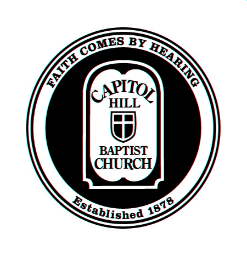 Clase 13: Panel de Discusión¿Preguntas?Sobre abrazar la enseñanza bíblica de la masculinidad y la femineidad…Sobre las implicaciones para el matrimonio… Sobre las implicaciones para la soltería…Sobre las implicaciones para el cortejo y el noviazgo...Sobre las implicaciones para servir en la iglesia…Sobre las implicaciones para el lugar de trabajo...¡Y cualquier otra cosa que quieras preguntar sobre este tema!Seminarios Básicos–Masculinidad y Femineidad BíblicasClase 13: Panel de Discusión¿Preguntas?Sobre abrazar la enseñanza bíblica de la masculinidad y la femineidad…Sobre las implicaciones para el matrimonio… Sobre las implicaciones para la soltería…Sobre las implicaciones para el cortejo y el noviazgo...Sobre las implicaciones para servir en la iglesia…Sobre las implicaciones para el lugar de trabajo...¡Y cualquier otra cosa que quieras preguntar sobre este tema! Esquema del Curso Masculinidad y Femineidad BíblicasSemana 1: Introducción y Teología Bíblica del GéneroSemana 2: Masculinidad Bíblica Parte 1Semana 3: Masculinidad Bíblica Parte 2 Semana 4: Femineidad Bíblica Parte 1Semana 5: Femineidad Bíblica Parte 2 Semana 6: Masculinidad y Femineidad en el Hogar Parte 1Semana 7: Masculinidad y Femineidad en el Hogar Parte 2 Semana 8: Masculinidad y Femineidad en la Iglesia Parte 1 Semana 9: Masculinidad y Femineidad en la Iglesia Parte 2 Semana 10: Masculinidad y Femineidad en el Mundo y Lugar de Trabajo Semana 11: Objeciones al Complementarismo Semana 12: Confusión de GéneroSemana 13: Panel de Discusión y P&RDefiniciones:La esencia de la masculinidad bíblica es un sentido de responsabilidad benevolente para liderar, proveer y proteger a las mujeres de formas que sean apropiadas en las diferentes relaciones del hombre.La esencia de la femineidad bíblica es una disposición libre para afirmar, recibir y nutrir la fortaleza y liderazgo de hombres dignos de formas que sean apropiadas en las diferentes relaciones de la mujer.¡Las preguntas y comentarios son bienvenidos!Matt.Merker@capbap.org&Blake.Boylston@capbap.orgEsquema del Curso Masculinidad y Femineidad BíblicasSemana 1: Introducción y Teología Bíblica del GéneroSemana 2: Masculinidad Bíblica Parte 1Semana 3: Masculinidad Bíblica Parte 2 Semana 4: Femineidad Bíblica Parte 1Semana 5: Femineidad Bíblica Parte 2 Semana 6: Masculinidad y Femineidad en el Hogar Parte 1Semana 7: Masculinidad y Femineidad en el Hogar Parte 2 Semana 8: Masculinidad y Femineidad en la Iglesia Parte 1 Semana 9: Masculinidad y Femineidad en la Iglesia Parte 2 Semana 10: Masculinidad y Femineidad en el Mundo y Lugar de Trabajo Semana 11: Objeciones al Complementarismo Semana 12: Confusión de GéneroSemana 13: Panel de Discusión y P&RDefiniciones:La esencia de la masculinidad bíblica es un sentido de responsabilidad benevolente para liderar, proveer y proteger a las mujeres de formas que sean apropiadas en las diferentes relaciones del hombre.La esencia de la femineidad bíblica es una disposición libre para afirmar, recibir y nutrir la fortaleza y liderazgo de hombres dignos de formas que sean apropiadas en las diferentes relaciones de la mujer.¡Las preguntas y comentarios son bienvenidos!Matt.Merker@capbap.org&Blake.Boylston@capbap.org 